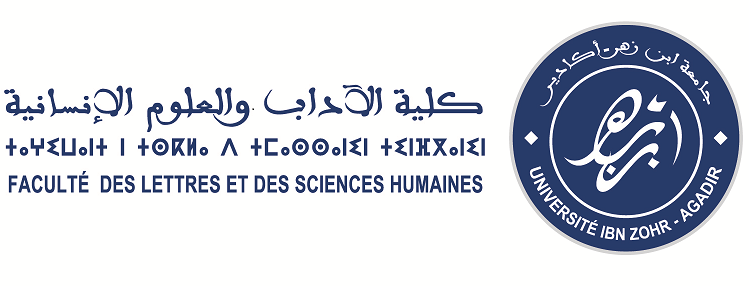 لائحة الطلبة الناجحين في برنامج استكمال تأهيل 25 ألف مجاز من حاملي الاجازة للحصول على شهادة الكفاءة المهنيةالارشاد السياحي : الديني والحضاري و التاريخيNomPrénomCINCNEABID MOHAMEDJC3240522097030122AHOUAOUIHASSANJC4456992826032817ALIICHILAHCENJC3491942220006740ALOUACHABDELHAKH3849502098257077AMAGHOUNOUREDDINEJD493982725008407AUSSALAHRACHIDJB3150632220002157BAHAMMOULAILAPB1187992321034801BAHSSIELYASSP2831852826026051BALLALIMAELAININJA890072198042390BANEJDIRACHIDJB3204082321028717BELAOUADMARIAMJC4132212422004154BELFAKIRABDERAHIMSL50672523043370BENAMARARACHIDJB3518212623034137BENJELOULIMANEN2716602321095272BERHOUCH HASSANJA11586425230422563BOUKYOUTHASNAJC3378362198036185BOULAFROUAAHMEDJE2068672199029162BOUSEDRANOURAJC4235652523036249CHENNAHSOUMIAJT75282723035698DAMIRRACHIDJ3946202220004079EL ARAIBIFATIHAJA1075512321030920EL HABBAID SLIMANEJC4011002321029277EL KHATIBHASSANJT251022825005741ELAABEDYREDOUANEJ4405322725016584ELBOUBKRIMUSTAPHAJY10522725038727ESSABARABDERRAHMANEJE2294852421023056FAHMIJAMALJF 2111197940081GOUMRHAREL MOUKHTARJE1963042098037833HAMIMOSTAFAJC1576499593051023IBARIKNYASSINEJE227501282814325KAMALMUSTAPHAJA1036732020009161KARIDANAMOULAY AHMEDJE2017742323006338KHOUCHINELAHOUCINEJA1332562825037112LAFGHANIHASSANJC1402219694006071LAHCENBOUHADIJE1523782198037920MOUTAOUAKILSAIDJE2030492098037566NAIT KERROUM RABIAJC86419910008361OUBAIDAABELLAJB2874782523028146OUMOULIDELHOUCINEN2087902220071671SAADANEKHADIJAJT238752725006295SOUFIHANANEJM126042826014932SOULAIMANILAHOUCINEJC1778062198036241TAKHMATENAIMAJB2927492098039468WAHBIELHASSANJA1251402623041700